Муниципальное бюджетное дошкольное образовательное учреждениедетский сад "Светлячок" Смоленского района Смоленской областиКонспект досуга по самообразованиюна тему: «Вечер загадок по русским народным сказкам» в средней группе       Составил: воспитатель                   								       Ефременкова А.В.Богородицкое 2018 годЦель: воспитывать любовь к русскому народному творчеству; закрепить умение детей отгадывать загадки; развивать любознательность, интерес к окружающему; развивать память, мышление, внимание, речь. Задачи: формировать умение отгадывать загадки разных видов;  создать у детей радостное, бодрое настроение;  развивать память, фантазию, внимание, умение ориентироваться в пространстве  ;  с помощью проведения  мероприятия с детьми средней группы . Предварительная работа: чтение русских народных сказок, разгадывание загадок.Используемое оборудование:  ширма, маска  лисы и  кукла петуха,  сундук и игрушками кота Васьки и собачки Жучки  , дуги и обручи; атрибуты: маска  лисы и  кукла петуха  кукольный театр на пальчиках, корзинка с «телеграммами» и конфетами для детей, волшебный цветочек с загадками , компьютер (музыка ).Ход мероприятия.Дети сидят в группе. Входит Баба Яга.Баба Яга: Здравствуйте, ребята. Вот я и прилетела к вам. Узнали бабушку?(Да, Баба Яга)          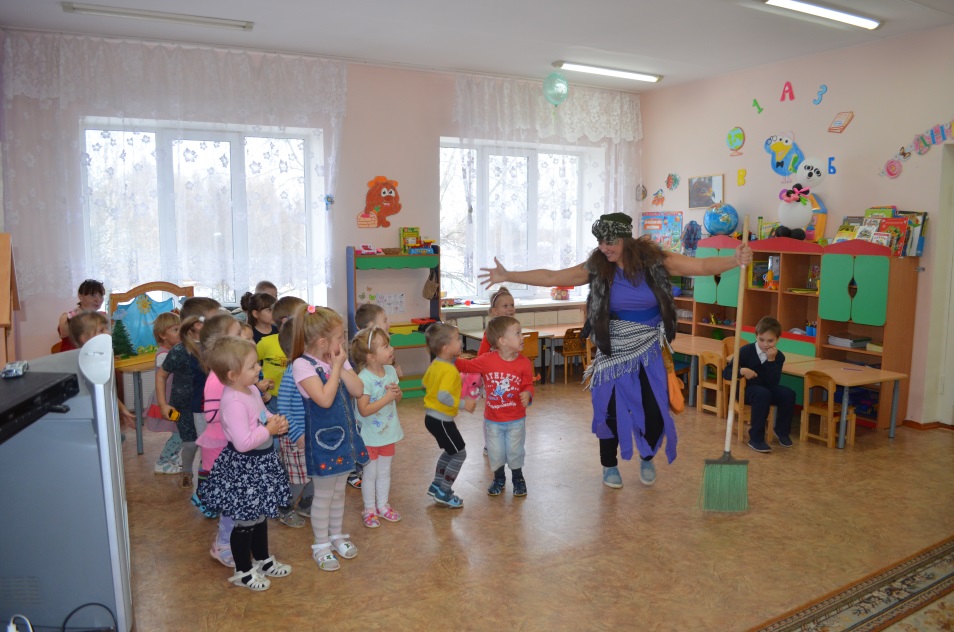 Баба Яга: Не боитесь меня?(Нет)Баба Яга: И правильно, я детей в печь сажать перестала .я их теперь в гости зову, да чаем пою. А вы хотите ко мне в гости?(Да)Баба Яга: Тогда скорее превращайтесь в мой хвост и полетели.Проход через  расставленные  дуги, разложенные обручи.Баба Яга: Ой, ребятушки, в лесу нам надо сначала  через сугробы пройти   Будем прыгать с одного сугроба на другой, потом в снежную пещеру   пролезем, а там уж и избушка моя недалеко.Дети проходят полосу препятствий.Баба Яга: Ах, какие молодцы! А теперь нам надо пройти мимо медведя. Ребята,  что медведь  зимой делает? (спит в берлоге).  Чтобы его не разбудить - я вас в мышек превращу. Ну-ка, шур-шур-шур, абра-кадабра, превратитесь, детки в мышек. Пойдемте, мышки, тихо-тихо на носочках.Баба Яга: Вот мы и пришли, садитесь, гости дорогие! Редко у меня гости такие чудные бывают. Поиграете с бабушкой?(Да).Баба Яга: Я теперь  с ребятами люблю играть и загадки со сказками отгадывать .  Слышала я, что и вы немало сказок знаете. Помогите мне разобраться, нашла я сумку с телеграммами, а кто их отправил никак не пойму. Поможете мне?1. Помогите! Нас с бабушкой съел Волк! (Красная Шапочка) .2. Жду бабку, внучку, Жучку, Кошку и Мышку тянуть репку. (Дед) .3. Не пей, братец, а то козленочком станешь! (Аленушка) .4. Всех зверей в Африке вылечил! Возвращаюсь! (Доктор Айболит) .5. Помогите выгнать лису из лубяной избушки! (Заяц).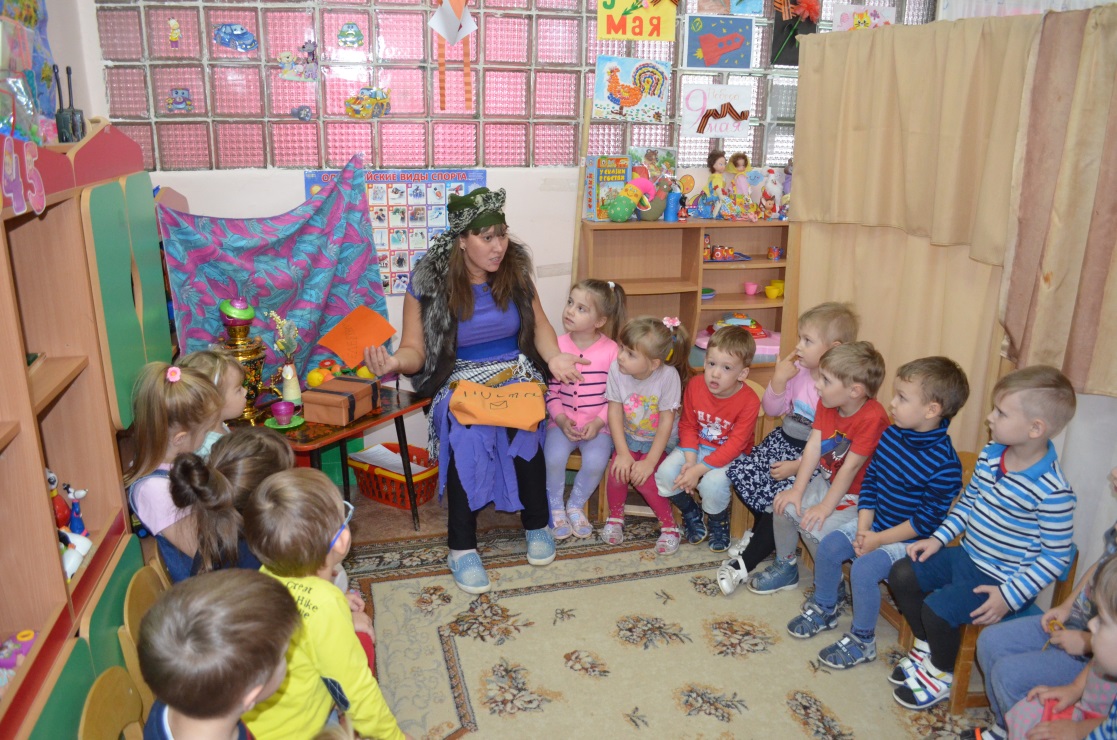 - Молодцы, ребята! Помогли мне разобраться. Теперь все телеграммы попадут в нужные руки…- С этим заданием справились. Ай да ребята, ай да молодцы! Баба Яга: У меня тут сундучок волшебный есть, а в нем разные чудеса спрятаны. Давайте заглянем?(Хорошо, да)Баба Яга: Ой, а это же загадки. Сложные… Сможете отгадать.(Да, конечно) 1. Кто на елке, на суку Счет ведет: «ку-ку, ку-ку»? (Кукушка)2. Летом ходит без дорогивозле сосен и берёз.А зимой он спит в берлоге,от мороза прячет нос (медведь ).3. Лежала между елкамиПодушечка с иголками.Тихонечко лежала,Потом вдруг убежала. (Ёж)4. Хожу в пушистой шубе,Живу в густом лесу.В дупле на старом дубеОрешки я грызу. (Белка)5. Хитрая плутовка,Рыжая головка,Хвост пушистый- краса!А зовут ее… (Лиса)6. Мохнатенькая, усатенькая,Молоко пьет, Мяу- песенки поет. (Кошка)7. Живет в норке, грызет корки.Короткие ножки, боится кошки. (Мышка )8. Раньше всех встает «Ку-ка-ре-ку» поет. (Петух)Баба Яга: Ой, молодцы! А что вы еще умеете?(Песни петь, стихи читать, играть)Баба Яга: А поиграете со мной?(Да)Баба Яга: Вот у меня тут в сундучке есть собачка Жучка и котик Васька, они очень любят наперегонки бегать. А давайте проверим, кто быстрее?Игра «Кто быстрее?»Дети сидят в кругу, воспитатель пускает в разные стороны куклы кота и собаки, дети передают друг другу игрушки, пока они не пройдут весь круг.Баба Яга: Ах, хороши, ребята. Уважили старую, надо вас лакомством угостить. Оно тоже у меня в сундучке. Сейчас достану.Смотрит в сундучок, пугается.Баба Яга: Ой, беда, ай, напасть. И петушок мой пропал, он конфеты охранял. А кто ж это украл? И следов-то никаких, вот только рыжей шерсти клок…(Лиса, это рыжая лиса)Баба Яга: Ах, плутовка, тогда надо скорее ее догнать и конфеты отобрать. Вставайте, сейчас мы к домику лисы пойдем.Игра «Как зайка поскачи»Ну-ка, ребятишки, как зайки поскачите (дети прыгают),А как мишки потопчите (идут вразвалочку, как мишки),А как птички полетите (машут крыльями),А как мышки вы замрите (дети замирают).Игра повторяется два раза. Баба Яга показывает на ширму.Баба Яга: Вот и её домик. Ну-ка выходи, лиса! Не отвечает. Выходи, говорю! Давайте вместе позовем.(Зовет с детьми.)Появляется лиса.Лиса: Кто меня звал? Аааа… Яга. Зачем пожаловала и гостей-то столько привела?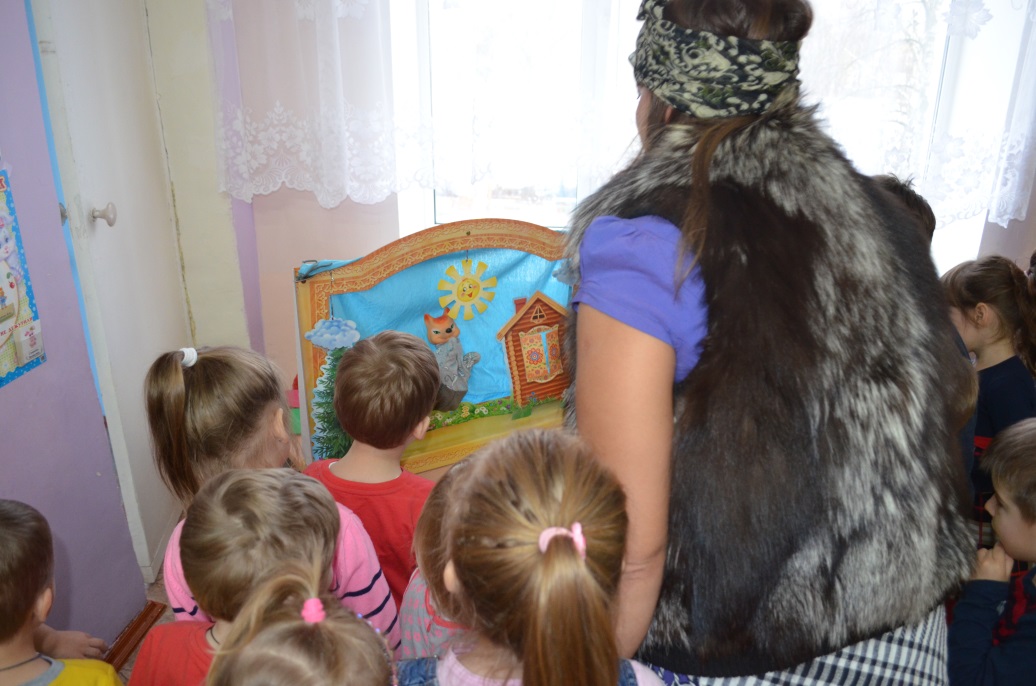 Баба Яга: А кто моего петушка опять утащил и мои конфеты для детей унес?Лиса: Ну, я. И что?Баба Яга: А ну-ка отдавай рыжая плутовка. А-то медведя позову.Лиса: Ой, не надо медведя. Только так я вам их не отдам — загадки мои отгадаете?Баба Яга: Они мои загадки отгадали, а твои и подавно разгадают.Лиса: А мои не простые, они про сказки. Знают дети сказки?Баба Яга: Ребята, вы знаете сказки?(Да)Лиса: Ну, попробуйте, вот вам волшебный цветочек с загадками. Отгадаете все — позовете меня.(Уходит)Загадки про сказкиОн от бабушки ушёл,И от дедушки ушёл,Песни пел под синим небом,Для лисы он стал обедом.(Колобок)Нравом зол, цветом сер,Семерых козлят он съел.(Волк и семеро козлят)Отвечайте на вопрос:Кто в корзине Машу нёс,Кто садился на пенёк,И хотел съесть пирожок?Сказочку ты знаешь ведь?Кто же это был? …(Медведь)Возле леса, на опушке,Трое их живет в избушке.Там три стула и три кружки,Три кроватки, три подушки.Угадайте без подсказки,Кто герои этой сказки?(Три медведя)У Алёнушки сестрицыУнесли братишку птицы,Та с подружками играла,Братца Ваню проморгала.(Гуси-лебеди)Что за сказка: кошка, внучка,Мышь, ещё собака ЖучкаДеду с бабой помогали,Корнеплоды собирали?(Репка)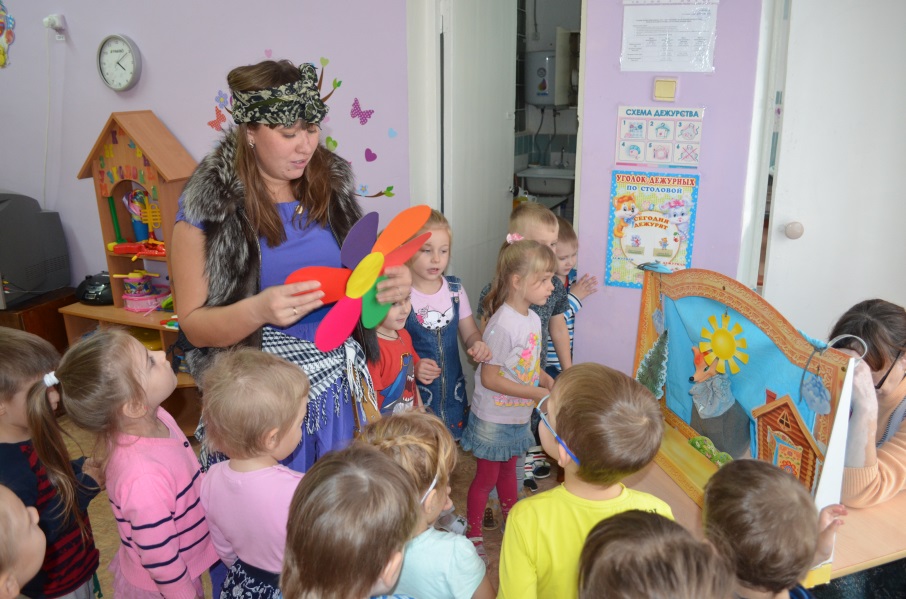 Баба Яга: Молодцы, ребята, одна бы я не справилась. Выходи, лиса.Появляется лиса.Лиса: Как? Уже все? А я даже не вздремнула. Все-все отгадали?(Да)Лиса: Ну ладно, раз вы так хорошо знаете сказки, то скажите, в каких  сказках встречаюсь я? («Волк и лиса», «Колобок», «Петушок — золотой гребешок», «Теремок»)Лиса: Ой, а я вот люблю сказку «Теремок» очень люблю, расскажете, кто со мной в теремке жил, только по порядку.Баба Яга: Расскажем, ребята?Сказка «Теремок»Дети вспоминают персонажей сказки «Теремок», выбирают нужные куклы из «Театра на пальцах» и выстраиваются в порядке появления персонажей (баба-Яга помогает).мышка-норушка,  лягушка-квакушка , зайчик - побегайчик , лисичка сестричка , волчок - серый бочок , медведь - косолапый ,Баба Яга: Ну что, лиса? Всех дети правильно назвали?Лиса: И, правда, вы сказки знаете. Ну ладно, отдам  я вам конфеты.Баба Яга: А петушка?Лиса: А петушка сами зовите.Баба Яга: Как?Лиса: А как я его из окошка выманила? У ребят спроси, они же сказки знают Ребята вспоминают потешку"петушок , петушок   Золотой гребешок !  Выгляни в окошко,  Дам тебе горошку»Вылетает петушок, лиса отдает конфеты.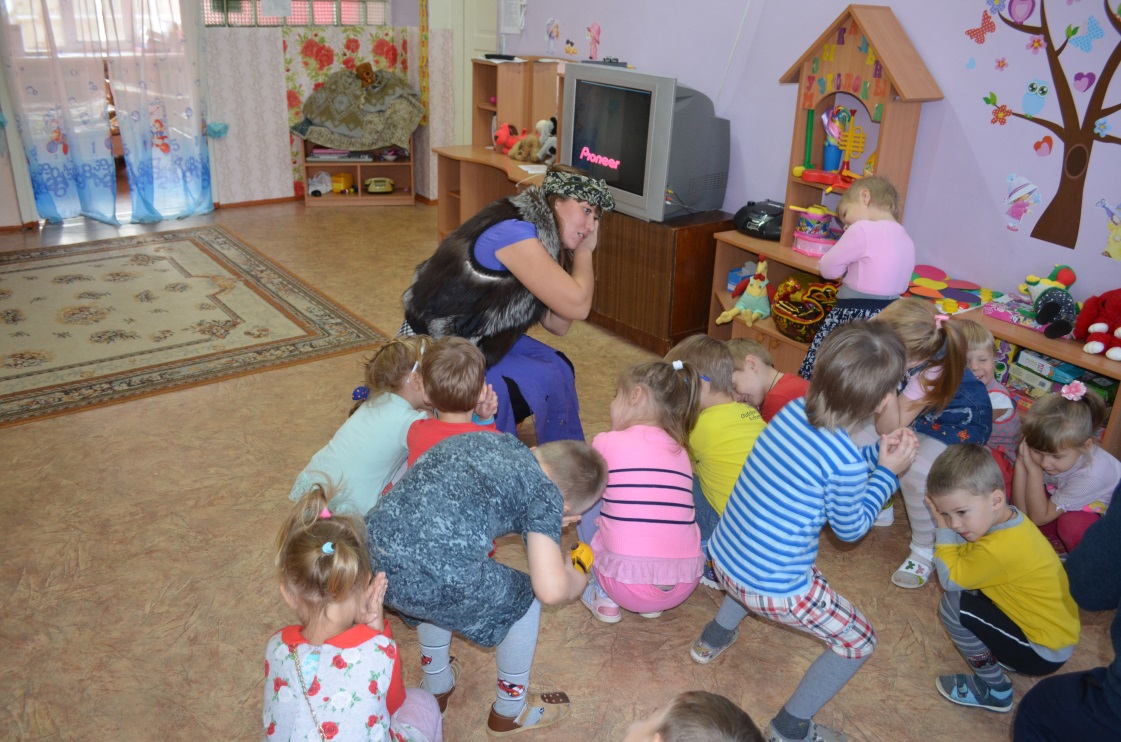 Лиса: Ну, до свидания, ребята, до свидания, Яга, заходите еще, мне с вами понравилось.Все: До свидания, лиса.Баба Яга: Молодцы, ребята! Как много вы сказок знаете! Все мои загадки разгадали! Понравилось вам в волшебном лесу?Дети: Да!Баба Яга: Но нам пора возвращаться обратно и прощаться с волшебным лесом, пойдемте я вас провожу. А в подарок дарю вам корзину с конфетами. Дети: До свидания!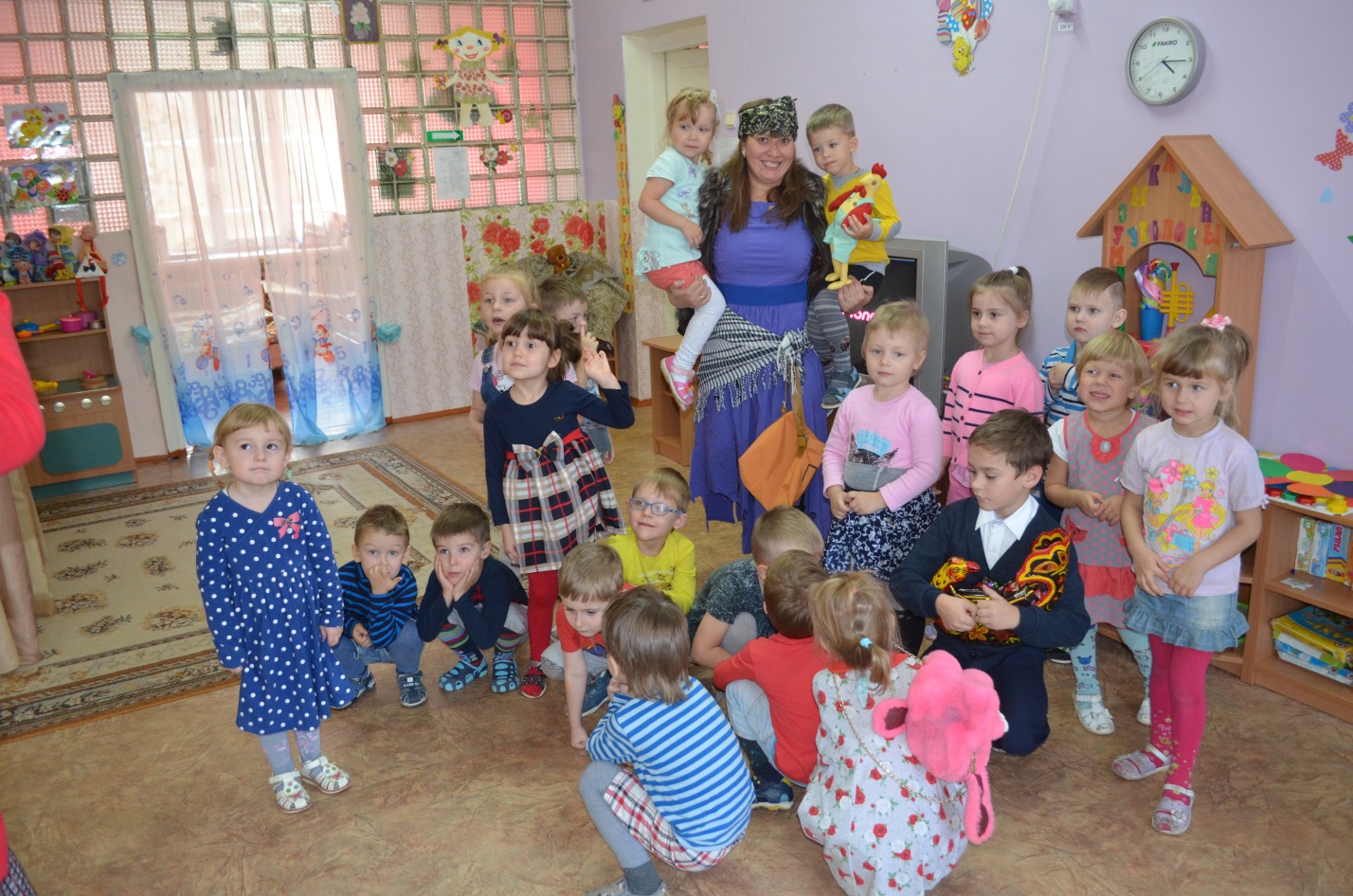 